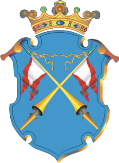 Республика КарелияАДМИНИСТРАЦИЯ КААЛАМСКОГО СЕЛЬСКОГО ПОСЕЛЕНИЯПОСТАНОВЛЕНИЕот  31 августа 2020 года                                          	                         №   27Об утверждении Порядка формирования, ведения и обязательного опубликования перечня муниципального имущества, свободного от прав третьих лиц (за исключением права хозяйственного ведения, права оперативного управления, а также имущественных прав субъектов малого и среднего предпринимательства), предназначенного для предоставления во владение и (или) в пользование на долгосрочной основе субъектам малого и среднего предпринимательстваВ соответствии со ст. 215 и 299 Гражданского кодекса Российской Федерации, Федеральным законом от 24.07.2007 N 209-ФЗ "О развитии малого и среднего предпринимательства в Российской Федерации", Федеральным законом от 06.10.2003 N 131-ФЗ "Об общих принципах организации местного самоуправления в Российской Федерации", Федеральным законом от 22.07.2008 N 159-ФЗ "Об особенностях отчуждения недвижимого имущества, находящегося в государственной собственности субъектов Российской Федерации или в муниципальной собственности и арендуемого субъектами малого и среднего предпринимательства, и о внесении изменений в отдельные законодательные акты Российской Федерации", Положением о порядке владения, пользования и распоряжения имуществом, находящимся в муниципальной собственности Кааламского сельского поселения, утвержденным решением Совета Кааламского поселения от 05.06.2008 N 61, в целях создания условий для развития малого и среднего предпринимательства на территории Кааламского сельского поселения ПОСТАНОВЛЯЮ:1. Утвердить Порядок формирования, ведения и обязательного опубликования перечня муниципального имущества, свободного от прав третьих лиц (за исключением права хозяйственного ведения, права оперативного управления, а также имущественных прав субъектов малого и среднего предпринимательства), предназначенного для предоставления во владение и (или) в пользование на долгосрочной основе субъектам малого и среднего предпринимательства (прилагается).2. Опубликовать настоящее постановление в средствах массовой информации и разместить на официальном сайте администрации Кааламского сельского поселения.3. Настоящее постановление вступает в силу со дня его официального опубликования.4. Контроль за исполнением настоящего постановления оставляю за собой.Глава Кааламского сельского поселения	                                     А.М.МищенкоПриложениек постановлению администрацииКааламского сельского поселения от 31.08.2020 № 27Порядок формирования, ведения и обязательного опубликования перечня муниципального имущества, свободного от прав третьих лиц (за исключением права хозяйственного ведения, права оперативного управления, а также имущественных прав субъектов малого и среднего предпринимательства), предназначенного для предоставления во владение и (или) в пользование на долгосрочной основе субъектам малого и среднего предпринимательства1. Общие положения1.1. Порядок формирования, ведения и обязательного опубликования перечня муниципального имущества, свободного от прав третьих лиц (за исключением права хозяйственного ведения, права оперативного управления, а также имущественных прав субъектов малого и среднего предпринимательства), предназначенного для предоставления во владение и (или) в пользование на долгосрочной основе субъектам малого и среднего предпринимательства (далее - Порядок), разработан на основании Федерального закона от 06.10.2003 N 131-ФЗ "Об общих принципах организации местного самоуправления в Российской Федерации", Федерального закона от 24.07.2007 N 209-ФЗ "О развитии малого и среднего предпринимательства в Российской Федерации", а также в соответствии с Уставом Кааламского сельского поселения с целью поддержки малого и среднего предпринимательства в Кааламском сельском поселении .1.2. Настоящий Порядок определяет процедуру формирования, ведения (в том числе ежегодного дополнения) и обязательного опубликования перечня имущества, являющегося собственностью Кааламского сельского поселения (далее - муниципальное имущество), свободного от прав третьих лиц (за исключением права хозяйственного ведения, права оперативного управления, а также имущественных прав субъектов малого и среднего предпринимательства), предусмотренного частью 4 статьи 18 Федерального закона от 24.07.2007 N 209-ФЗ "О развитии малого и среднего предпринимательства в Российской Федерации" в Кааламском сельском поселении  (далее - Перечень).1.3. Формирование Перечня осуществляется в целях реализации полномочий органов местного самоуправления по вопросам развития малого и среднего предпринимательства путем оказания имущественной поддержки субъектам малого и среднего предпринимательства.1.4. Запрещается продажа муниципального имущества, включенного в указанный в п. 1.2 настоящего Порядка Перечень, за исключением возмездного отчуждения такого имущества в собственность субъектов малого и среднего предпринимательства в соответствии с Федеральным законом от 22.07.2008 N 159-ФЗ "Об особенностях отчуждения недвижимого имущества, находящегося в государственной или в муниципальной собственности и арендуемого субъектами малого и среднего предпринимательства, и о внесении изменений в отдельные законодательные акты Российской Федерации" и в случаях, указанных в подпунктах 6, 8 и 9 пункта 2 статьи 39.3 Земельного кодекса Российской Федерации. В отношении указанного имущества запрещаются также переуступка прав пользования им, передача прав пользования им в залог и внесение прав пользования таким имуществом в уставный капитал любых других субъектов хозяйственной деятельности, передача третьим лицам прав и обязанностей по договорам аренды такого имущества (перенаём), передача в субаренду, за исключением предоставления такого имущества в субаренду субъектам малого и среднего предпринимательства организациями, образующими  инфраструктуры поддержки субъектов малого и среднего предпринимательства, и в случае, если в субаренду предоставляется имущество, предусмотренное пунктом 14 части 1 статьи 17.1 Федерального закона от 26 июля 2006 года N 135-ФЗ "О защите конкуренции".1.5. Срок, на который заключаются договоры аренды в отношении имущества, включенного в Перечень, должен составлять не менее чем пять лет без права выкупа арендованного объекта, сдачи его в безвозмездное пользование, переуступки прав и обязанностей по договору аренды третьим лицам, залога арендных прав и внесения его в качестве вклада в уставный капитал. Срок договора может быть уменьшен на основании поданного до заключения такого договора заявления лица, приобретающего права владения и (или) пользования. Максимальный срок предоставления бизнес-инкубаторами муниципального имущества в аренду (субаренду) субъектам малого и среднего предпринимательства не должен превышать три года.2. Формирование и ведение Перечня2.1. В Перечень включаются сведения о муниципальном имуществе, соответствующем следующим критериям:а) муниципальное имущество свободно от прав третьих лиц (за исключением права хозяйственного ведения, права оперативного управления, а также имущественных прав субъектов малого и среднего предпринимательства);б) муниципальное имущество не ограничено в обороте;в) муниципальное имущество не является объектом религиозного назначения;г) муниципальное имущество не является объектом незавершенного строительства;д) муниципальное имущество не признано аварийным и подлежащим сносу или реконструкции;е) в отношении муниципального имущества не принято решение о его приватизации либо о предоставлении его иным лицам;ж) в отношении муниципального имущества осуществлена государственная регистрация права муниципальной собственности в соответствии с Федеральным законом от 13.07.2015 N 218-ФЗ "О государственной регистрации недвижимости".2.2. Сведения о муниципальном имуществе вносятся в Перечень в составе и по форме, которые установлены в соответствии с частью 4.4 статьи 18 Федерального закона от 24.07.2007 N 209-ФЗ "О развитии малого и среднего предпринимательства в Российской Федерации".2.3. Внесение сведений о муниципальном имуществе в Перечень (в том числе ежегодное дополнение до 1 ноября текущего года), а также исключение сведений о муниципальном имуществе из Перечня утверждаются постановлением администрации Кааламского сельского поселения .2.4. В Перечень не включаются земельные участки, предусмотренные подпунктами 1 - 10, 13 - 15, 18 и 19 пункта 8 статьи 39.11 Земельного кодекса Российской Федерации, за исключением земельных участков, предоставленных в аренду субъектам малого и среднего предпринимательства.2.5. Муниципальное имущество, закрепленное на праве хозяйственного ведения за муниципальным унитарным предприятием, на праве оперативного управления за муниципальным учреждением, по предложению указанных предприятий или учреждений и с согласия администрации может быть включено в Перечень, указанный в п. 1.2 настоящего Порядка, в порядке, установленном настоящим Порядком, в целях предоставления такого имущества во владение и (или) в пользование субъектам малого и среднего предпринимательства и организациям, образующим инфраструктуру поддержки субъектов малого и среднего предпринимательства.2.6. Перечень должен содержать следующие сведения о включенном в него объекте имущества:- Реестровый или порядковый номер:- Наименование имущества;- Адрес (местоположение) (для объектов недвижимости);- Идентификационные характеристики : Кадастровый номер (для объектов недвижимости) и инвентарный номер (для объектов движимого имущества);- Технические характеристики : Площадь, протяженность и (или) иные параметры, характеризующие физические свойства недвижимого имущества- Год ввода в эксплуатацию (для объектов недвижимости) и год выпуска (для объектов движимого имущества);- Цель предоставления имущества;- Существующие ограничения (обременения) по использованию имущества.2.7. Формирование и ведение Перечня осуществляются уполномоченным органом в следующем порядке:2.7.1. Внесение сведений об имуществе в Перечень (в том числе ежегодное дополнение), а также исключение сведений об имуществе из Перечня осуществляются по инициативе администрации, а также на основе поступающих предложений о включении имущества в Перечень, передаче в аренду или на ином праве.Объекты имущества, предлагаемые для включения в Перечень, должны быть свободны от прав третьих лиц (за исключением имущественных прав субъектов малого и среднего предпринимательства, муниципальных предприятий и муниципальных учреждений) в течение одного года, предшествующего дате подачи предложения об их включении в Перечень.2.7.2. Рассмотрение предложений, указанных в пункте 2.7.1 настоящего Порядка осуществляется комиссией  по управлению муниципальным имуществом администрации Кааламского сельского поселения, утвержденной распоряжением Главы.2.7.3. Комиссия в течение 10 календарных дней со дня поступления предложений осуществляет их анализ и обобщение и направляет их на согласование Главе  Кааламского сельского поселения .2.7.4. По итогам рассмотрения предложений Глава в течение 10 календарных дней обеспечивает принятие постановления администрации о внесении соответствующих изменений в Перечень либо направляет лицу, представившему предложение, мотивированный ответ о невозможности включения объекта имущества в Перечень и (или) исключения объекта имущества из Перечня.2.8. Исключение объектов имущества из утвержденного Перечня осуществляется в следующих случаях:2.8.1. Предложений специалистов администрации об исключении объектов имущества из Перечня (с мотивированным обоснованием необходимости исключения).2.8.2. Изменения характеристик указанного объекта, в результате которого он становится непригодным для использования субъектами малого и среднего предпринимательства по целевому назначению.2.8.3. Прекращения на объект имущества, включенный в Перечень, права собственности.2.8.4. При необходимости использования объекта имущества, включенного в Перечень, для муниципальных нужд.2.9. Ведение Перечня осуществляется в электронном виде и на бумажном носителе.3. Обязательное опубликование ПеречняПеречень и все вносимые в него изменения подлежат обязательному опубликованию в установленном порядке в средствах массовой информации и размещению на официальном сайте Кааламского сельского поселения в сети Интернет.Формаперечня муниципального имущества, свободного от прав третьих лиц (за исключением имущественных прав субъектов малого и среднего предпринимательства), предназначенного для предоставления во владение и (или) в пользование на долгосрочной основе субъектам малого и среднего предпринимательства и организациям, образующим инфраструктуру поддержки субъектов малого и среднего предпринимательстваРеестровый или порядковый номерНаименование имуществаАдрес (местоположение) имуществаКадастровый номер муниципального недвижимого имущества; инвентарный номер движимого имуществаПлощадь, протяженность и (или) иные параметры, характеризующие физические свойства недвижимого имуществаГод ввода в эксплуатацию (для объектов недвижимости) и год выпуска (для объектов движимого имущества)Цель предоставления имуществаСуществующие ограничения (обременения) по использованию имущества12345678